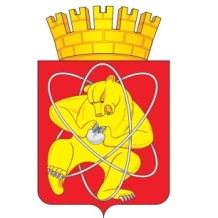 Городской округ «Закрытое административно – территориальное образование Железногорск Красноярского края»СОВЕТ ДЕПУТАТОВ  ЗАТО  г. ЖЕЛЕЗНОГОРСК РЕШЕНИЕ27 февраля 2023                                                                                                              25-304Рг. ЖелезногорскОб избрании Главы ЗАТО г. ЖелезногорскВ соответствии со статьей 36 Федерального закона от 06.10.2003 № 131-ФЗ «Об общих принципах организации местного самоуправления в Российской Федерации», пунктом 3 статьи 4 Закона  Российской Федерации от 14.07.1992 № 3297-1 «О закрытом административно-территориальном образовании», руководствуясь Уставом ЗАТО Железногорск, решением Совета депутатов ЗАТО г. Железногорск от 26.12.2017 № 27-105Р «Об утверждении положения о порядке проведения конкурса по отбору кандидатур на должность Главы ЗАТО г. Железногорск», утвердив протокол счетной комиссии № 2 от 27 февраля 2023 года по проведению тайного голосования на должность Главы ЗАТО г. Железногорск, Совет депутатовРЕШИЛ:1. Избрать Главой закрытого административно-территориального образования город Железногорск Чернятина Дмитрия Михайловича.2. Считать Чернятина Дмитрия Михайловича вступившим в должность Главы закрытого административно-территориального образования город Железногорск с 27 февраля 2023 года.3. Настоящее решение вступает в силу с момента его принятия и подлежит официальному опубликованию.Председатель Совета депутатовЗАТО г. Железногорск                                                              С.Д. Проскурнин